CURRICULAM VITAE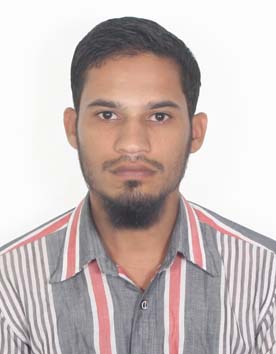 ObjectiveSeeking a challenging job for dynamic and esteem organization where I can use my functional, analytical skills and domain knowledge to contribute in growth and success of the organization and me. PROFESSIONAL EXPERIENCE:Company               :   Electrade  Electrical Contracting Company (June 2013 to June 2016)Designation            :   Electrical Design and Site Engineer.Experience             :   3 Years.Electrical Design Concepts & Calculations:Familiar with Electrical Systems & Low Current SystemsSpecifications for Electrical Wiring Accessories & Components ( Switches & Sockets, Disconnect Switch, Wires & Cables and Installation Methods, Circuit Breaker, Switchgears, Panel Boards, RCD, Capacitor Bank, Transformer, UPS/ Inverter etc)DB, SMDB, MDB, MCC load SchedulingSizing Transformer, Capacitor Bank, Cable Tray, UPS, Standby GeneratorCable Sizing & SelectionLighting calculation for various areasPreparation of Lighting & Power LayoutsPreparation of Single Line Diagrams (SLD) and Power Riser DiagramsPreparation of Bill of Quantity of Materials for Supply, Erection, Testing & commissioning for ProjectsVoltage Drop & Short circuit CalculationsLow Current Systems – CCTV, Fire Alarm Systems, Access Control, Public Address, Back Ground Music (BGM). Telephone & SMATV SystemsMaintenance of 33/11 KV Substation.Coordinate with site inspection with consultant and ensure work done as per various approvals.Responsible for receiving, distributing and keeping records of all technical data.Responsible for preparing daily, weekly and monthly progress reports.Correspondences related to the project.Preparing claims for variation order.Coordinating with the draughtsman and preparing material submissions for the electrical equipments, and coordinating with consultant for approvals.Supervise site for all electrical equipments, other works, maintain work progress and completion schedule for subcontractors. Approval of invoices and process for payments.Preparing technical submittals as per the project specification.Site Management :Coordinate with all the suppliers, manufacturers and inspection agencies for third party inspectionExecution of electrical and mechanical works as per approved drawings and specificationCoordination of site inspections with consultant and ensure work done as per approved drawings & specs to achieve project quality standard.Provide training for client staff for operation and maintenance of electrical equipments and panels Test and commission electrical systems, control, program, supervise and Monitor all project activities independently.Handle manpower planning, site mobilization and assisting purchase managerFor procuring materials for the electrical worksAchieving targets under high pressureComputer Proficiency: Experience in using AutoCAD.Well versed in Window-98, Windows XP and Windows 7. Good understanding of Internet tools.Proficiency in MS-Office.Primary assets:Good Communication & Inter Personal Skills and Good Analytical & Problem Solving SkillPositive outlook and open-minded approachAptitude for learning new assignments & determined approach towards work environmentFlexibility & Hardworking And Sincere & honestAbility to work in a Highly Motivated Team EnvironmentEDUCATIONAL QULIFICATION: B.TECH (Bachelor Degree) –First ClassElectrical & Electronics EngineeringShadan College of Engineering & TechnologyHyderabad , TelanganaIntermediate (M.P.C) - First Class Narayana Jr.college.DilsukhnagerRangaredddy (Dist), T.S.SSC (Matriculation) - First Class Idare-E-Millia High SchoolAmberpet (M), Hyderabad (Dist)       TECHNICAL SKILL SETS: Electrical designing.CNC Machines Electrical Maintains.AC/DC Motor & Control System.EXTRA CURRICULAR ACTIVITIES:Sports in Cricket.Personal Computer Installation and Trouble shooting.AREA OF INTERESTS: Electrical MachinesPower System Workshop practical Computer Aided Electrical Drawing LapPersonal Profile:Date of Birth                		:	02-11-1990Marital Status			:	Single.Nationality				:	Indian.Languages Known		:	English, Hindi, Telugu & Arabic (Read).Declaration:I hereby declare that all the details furnished above are true to the best of my knowledge and if any information is found to be disguised, I agree to lose my candidature.